ПРАВИТЕЛЬСТВО УЛЬЯНОВСКОЙ ОБЛАСТИПОСТАНОВЛЕНИЕот 24 декабря 2014 г. N 598-ПО НЕКОТОРЫХ МЕРАХ ПО ОРГАНИЗАЦИИ СОЦИАЛЬНОГО ОБСЛУЖИВАНИЯНАСЕЛЕНИЯ НА ТЕРРИТОРИИ УЛЬЯНОВСКОЙ ОБЛАСТИВ соответствии с Законом Ульяновской области от 06.11.2014 N 174-ЗО "О регулировании некоторых вопросов в сфере социального обслуживания населения на территории Ульяновской области" Правительство Ульяновской области постановляет:1. Утвердить:1.1. Номенклатуру организаций социального обслуживания Ульяновской области (приложение N 1).1.2. Порядок представления сведений и документов для предоставления социальных услуг, признания гражданина нуждающимся в социальном обслуживании, составления индивидуальной программы предоставления социальных услуг (приложение N 2).1.3. Порядок межведомственного взаимодействия исполнительных органов Ульяновской области при предоставлении социальных услуг и социального сопровождения (приложение N 3).(в ред. постановления Правительства Ульяновской области от 30.11.2022 N 709-П)1.4. Регламент межведомственного взаимодействия исполнительных органов Ульяновской области в связи с реализацией полномочий Ульяновской области в сфере социального обслуживания (приложение N 4).(в ред. постановления Правительства Ульяновской области от 30.11.2022 N 709-П)1.5. Порядок взимания платы за предоставление социальных услуг, входящих в перечень социальных услуг, предоставляемых поставщиками социальных услуг (приложение N 5).2. Установить, что размер ежемесячной платы за предоставление социальных услуг, входящих в перечень социальных услуг, предоставляемых поставщиками социальных услуг, утвержденный законом Ульяновской области (далее - социальные услуги), рассчитывается на основе тарифов на социальные услуги.2.1. Размер ежемесячной платы за предоставление социальных услуг в форме социального обслуживания на дому составляет:для получателей социальных услуг, размер среднедушевого дохода членов семьи которых или их совокупного дохода в случае одинокого проживания находится в диапазоне от полуторной до двойной величины прожиточного минимума, установленного в Ульяновской области для основных социально-демографических групп населения, - двадцать пять процентов размера соответствующего утвержденного тарифа;(в ред. постановления Правительства Ульяновской области от 12.05.2023 N 213-П)для получателей социальных услуг, размер среднедушевого дохода членов семьи которых или их совокупного дохода в случае одинокого проживания находится в диапазоне от двойной до тройной величины прожиточного минимума, установленного в Ульяновской области для основных социально-демографических групп населения, - пятьдесят процентов размера соответствующего утвержденного тарифа;(в ред. постановления Правительства Ульяновской области от 12.05.2023 N 213-П)для получателей социальных услуг, размер среднедушевого дохода членов семьи которых или их совокупного дохода в случае одинокого Проживания превышает тройную величину прожиточного минимума, установленного в Ульяновской области для основных социально демографических групп населения, - сто процентов размера соответствующего утвержденного тарифа.(в ред. постановления Правительства Ульяновской области от 12.05.2023 N 213-П)2.2. Размер ежемесячной платы за предоставление социальных услуг в форме социального обслуживания на дому и в полустационарной форме социального обслуживания не может превышать пятидесяти процентов разницы между размером среднедушевого дохода членов семьи получателя социальных услуг в форме социального обслуживания на дому или в полустационарной форме социального обслуживания либо размером совокупного дохода указанного получателя в случае одинокого проживания и предельным размером среднедушевого дохода для предоставления социальных услуг бесплатно, установленного законом Ульяновской области.(пп. 2.2 в ред. постановления Правительства Ульяновской области от 12.05.2023 N 213-П)2.3. Размер ежемесячной платы за предоставление социальных услуг в стационарной форме социального обслуживания не может превышать семидесяти пяти процентов размера среднедушевого дохода членов семьи получателя социальных услуг в стационарной форме социального обслуживания или его совокупного дохода в случае одинокого проживания, рассчитанного в соответствии с порядком, установленным Правительством Российской Федерации.(пп. 2.3 в ред. постановления Правительства Ульяновской области от 12.05.2023 N 213-П)(п. 2 в ред. постановления Правительства Ульяновской области от 08.12.2015 N 641-П)3. Установить, что социальные услуги оказываются бесплатно в полустационарной форме социального обслуживания при условии, что продолжительность оказания социальных услуг составляет не более четырех часов в сутки, а лицам без определенного места жительства и лицам, находящимся в трудной жизненной ситуации, - вне зависимости от продолжительности оказания им социальных услуг.(п. 3 в ред. постановления Правительства Ульяновской области от 12.05.2023 N 213-П)4. Признать утратившими силу:постановление Правительства Ульяновской области от 28.02.2011 N 78-П "О предоставлении социальных услуг населению в Ульяновской области";постановление Правительства Ульяновской области от 26.10.2012 N 507-П "О внесении изменений в постановление Правительства Ульяновской области от 28.02.2011 N 78-П";пункт 25 постановления Правительства Ульяновской области от 22.07.2013 N 31/308-П "О внесении изменений в отдельные нормативные правовые акты Правительства Ульяновской области";пункт 2 постановления Правительства Ульяновской области от 01.11.2013 N 518-П "О внесении изменений в отдельные постановления Правительства Ульяновской области";пункт 10 постановления Правительства Ульяновской области от 07.02.2014 N 35-П "О внесении изменений в отдельные нормативные правовые акты Правительства Ульяновской области";пункт 9 постановления Правительства Ульяновской области от 01.09.2014 N 389-П "О внесении изменений в отдельные нормативные правовые акты Правительства Ульяновской области".5. Действие настоящего постановления распространяется на правоотношения, возникшие с 1 января 2015 года.Исполняющий обязанностиГубернатора - ПредседателяПравительстваУльяновской областиА.И.ЯКУНИНПриложение N 1к постановлениюПравительства Ульяновской областиот 24 декабря 2014 г. N 598-ПНОМЕНКЛАТУРАОРГАНИЗАЦИЙ СОЦИАЛЬНОГО ОБСЛУЖИВАНИЯУЛЬЯНОВСКОЙ ОБЛАСТИ1. Организации, осуществляющие стационарное социальное обслуживание <*>:дом-интернат (пансионат) для престарелых и инвалидов;специальный дом-интернат для престарелых и инвалидов;психоневрологический интернат, в том числе детский;(в ред. постановления Правительства Ульяновской области от 27.02.2019 N 81-П)детский дом-интернат для умственно отсталых детей;социально-оздоровительный центр граждан пожилого возраста и инвалидов;геронтологический центр;социально-реабилитационный центр;реабилитационный центр для инвалидов молодого возраста;социально-реабилитационный центр для несовершеннолетних;реабилитационный центр для детей и подростков с ограниченными возможностями;социальный приют для детей и подростков.2. Организации, осуществляющие полустационарное социальное обслуживание <**>:реабилитационный центр для детей и подростков с ограниченными возможностями;центр социального обслуживания (в том числе комплексный);центр обеспечения граждан техническими средствами реабилитации и санаторно-курортным лечением и социальной адаптации для лиц без определенного места жительства и занятий;центр социально-психологической помощи семье и детям.--------------------------------<*> В состав организаций, осуществляющих стационарное социальное обслуживание, включаются в том числе организации, имеющие отделения полустационарного социального обслуживания.<**> В состав организаций, осуществляющих полустационарное социальное обслуживание, включаются в том числе организации, имеющие отделения стационарного социального обслуживания и отделения социального обслуживания на дому.Приложение N 2к постановлениюПравительства Ульяновской областиот 24 декабря 2014 г. N 598-ППОРЯДОКПРЕДСТАВЛЕНИЯ СВЕДЕНИЙ И ДОКУМЕНТОВ ДЛЯ ПРЕДОСТАВЛЕНИЯСОЦИАЛЬНЫХ УСЛУГ, ПРИЗНАНИЯ ГРАЖДАНИНА НУЖДАЮЩИМСЯВ СОЦИАЛЬНОМ ОБСЛУЖИВАНИИ, СОСТАВЛЕНИЯ ИНДИВИДУАЛЬНОЙПРОГРАММЫ ПРЕДОСТАВЛЕНИЯ СОЦИАЛЬНЫХ УСЛУГ1. Основанием для рассмотрения вопроса о предоставлении социальных услуг является поданное в Областное государственное казенное учреждение социальной защиты населения Ульяновской области (далее - учреждение социальной защиты), в письменной или электронной форме заявление гражданина (далее - заявитель) или его законного представителя о предоставлении социального обслуживания в связи с наличием обстоятельств, которые ухудшают или могут ухудшить условия жизнедеятельности гражданина, предусмотренных статьей 15 Федерального закона от 28.12.2013 N 442-ФЗ "Об основах социального обслуживания граждан в Российской Федерации", составленное по форме, утвержденной приказом Министерства труда и социальной защиты Российской Федерации от 28.03.2014 N 159н "Об утверждении формы заявления о предоставлении социальных услуг" (далее - заявление) либо обращение в его интересах иных граждан, обращение государственных органов, органов местного самоуправления, общественных объединений либо переданные заявление или обращение в рамках межведомственного взаимодействия.(в ред. постановлений Правительства Ульяновской области от 27.02.2019 N 81-П, от 30.11.2022 N 709-П)2. Решение о предоставлении социальных услуг принимается на основании заявления и сведений, содержащихся:в документе, удостоверяющем в соответствии с законодательством Российской Федерации личность заявителя;в свидетельстве о рождении (для заявителей, не достигших 14-летнего возраста);в единой государственной информационной системе социального обеспечения, о лице, имеющем право на меры социальной защиты (поддержки), социальные услуги, предоставляемые в рамках социального обслуживания и государственной социальной помощи, иные социальные гарантии и выплаты;в копии решения суда о признании заявителя недееспособным (для заявителей, признанных в установленном законом порядке недееспособными);в решении органов опеки и попечительства о назначении опекуна (для заявителей, признанных в установленном законом порядке недееспособными, а также для детей-сирот и детей, оставшихся без попечения родителей);в федеральном реестре инвалидов, о группе инвалидности, об ограничениях жизнедеятельности, о проводимых реабилитационных или абилитационных мероприятиях (для заявителей, являющихся инвалидами, в том числе детьми-инвалидами);в свидетельстве о смерти (для заявителей из числа детей-сирот);в выписке из решения суда о лишении родительских прав либо ограничении в родительских правах (для заявителей из числа детей, оставшихся без попечения родителей);в согласии несовершеннолетнего, достигшего возраста 14 лет, на предоставление социальных услуг.(п. 2 в ред. постановления Правительства Ульяновской области от 30.11.2022 N 709-П)2.1. Решение о предоставлении социальных услуг в форме социального обслуживания на дому и полустационарной форме социального обслуживания принимается на основании сведений, указанных в пункте 2 настоящего Порядка, а также сведений о лицах, постоянно проживающих совместно с заявителем по месту его жительства.(п. 2.1 введен постановлением Правительства Ульяновской области от 30.11.2022 N 709-П)2.2. Решение о предоставлении социальных услуг в форме социального обслуживания на дому принимается также на основании сведений, содержащихся в документе, подтверждающем полную или частичную утрату способности либо возможности осуществлять самообслуживание, самостоятельно передвигаться, обеспечивать основные жизненные потребности в силу заболевания или травмы (для заявителей, полностью или частично утративших способность либо возможность осуществлять самообслуживание, самостоятельно передвигаться, обеспечивать основные жизненные потребности в силу заболевания или травмы).(п. 2.2 введен постановлением Правительства Ульяновской области от 30.11.2022 N 709-П)2.3. Решение о предоставлении социальных услуг в полустационарной форме социального обслуживания принимается также на основании сведений, содержащихся:в заключении врача-педиатра о нуждаемости в реабилитационных услугах (для заявителей из числа несовершеннолетних, частично утративших способность либо возможность обеспечивать основные жизненные потребности в силу заболевания, травмы, не являющихся детьми-инвалидами);в психолого-педагогической характеристике из образовательной организации (для заявителей в случае наличия у них ребенка или детей, испытывающих трудности в социальной адаптации, наличия внутрисемейного конфликта);в характеристике семьи от участкового уполномоченного полиции (для заявителей в случае наличия у них внутрисемейного конфликта);в регистре получателей государственных услуг в сфере занятости населения, о постановке заявителя на регистрационный учет безработных граждан (для заявителей трудоспособного возраста, не имеющих работы и средств к существованию);в справке о размере доходов в соответствии с постановлением Правительства Российской Федерации от 20.08.2003 N 512 "О перечне видов доходов, учитываемых при расчете среднедушевого дохода семьи и дохода одиноко проживающего гражданина для оказания им государственной социальной помощи" на каждого члена семьи (для заявителей трудоспособного возраста, не имеющих работы и средств к существованию).(п. 2.3 введен постановлением Правительства Ульяновской области от 30.11.2022 N 709-П)2.4. Решение о предоставлении социальных услуг в стационарной форме социального обслуживания принимается также на основании сведений, содержащихся:в заключении психолого-медико-педагогической комиссии (для заявителей из числа детей-инвалидов);в решении органа опеки и попечительства о закреплении за заявителем жилой площади (для заявителей, признанных в установленном законом порядке недееспособными);абзац утратил силу. - Постановление Правительства Ульяновской области от 30.08.2023 N 455-П;в заключении врачебной комиссии с участием врача-психиатра, которое должно содержать сведения о наличии у гражданина психического расстройства, лишающего его возможности находиться в неспециализированной организации, предоставляющей социальные услуги в стационарной форме, а в отношении дееспособного гражданина - также об отсутствии оснований для постановки перед судом вопроса о признании его недееспособным (для граждан, страдающих психическими заболеваниями);в выписке из истории болезни (амбулаторной карты) гражданина о характере психического заболевания (для граждан, страдающих психическими заболеваниями).(п. 2.4 введен постановлением Правительства Ульяновской области от 30.11.2022 N 709-П)2.5. Сведения, содержащиеся в документах, указанных в абзацах третьем и восьмом пункта 2 настоящего Порядка, в случае их выдачи на территории Российской Федерации, абзацах четвертом, шестом, седьмом и девятом пункта 2, пункте 2.2, абзацах втором - пятом пункта 2.3, абзацах втором - шестом пункта 2.4 настоящего Порядка, учреждение социальной защиты запрашивает самостоятельно в органах и (или) в организациях, в распоряжении которых они находятся, в течение 1 рабочего дня со дня поступления заявления. Заявитель вправе представить документы, содержащие указанные сведения, по собственной инициативе.(в ред. постановления Правительства Ульяновской области от 12.05.2023 N 213-П)Документы, указанные в абзацах втором и пятом пункта 2, пункте 2.1 и абзаце шестом пункта 2.3 настоящего Порядка, заявитель должен представить самостоятельно.(в ред. постановления Правительства Ульяновской области от 12.05.2023 N 213-П)Документы, указанные в абзацах третьем и восьмом пункта 2 настоящего Порядка, в случае их выдачи компетентным органом иностранного государства должны быть представлены заявителем или его представителем самостоятельно вместе с их переводом на русский язык, верность которого засвидетельствована нотариусом или иным должностным лицом, имеющим право совершать нотариальные действия.(в ред. постановления Правительства Ульяновской области от 12.05.2023 N 213-П)Заявитель вправе по собственной инициативе представить иные документы, подтверждающие наличие обстоятельств, которые ухудшают или могут ухудшить условия его жизнедеятельности.(п. 2.5 введен постановлением Правительства Ульяновской области от 30.11.2022 N 709-П)3. Заявление с приложением документов, предусмотренных настоящим Порядком, может быть представлено законным представителем заявителя, при этом законный представитель заявителя предъявляет документ, удостоверяющий в соответствии с законодательством Российской Федерации его личность, и документ, подтверждающий его полномочия.Ответственность за достоверность и полноту представленных сведений и документов возлагается на заявителя.Необходимые копии документов изготавливаются и после сличения с подлинниками заверяются специалистом учреждения социальной защиты, если копии документов, верность которых засвидетельствована в установленном порядке, не представлены заявителем самостоятельно.(в ред. постановления Правительства Ульяновской области от 27.02.2019 N 81-П)4. Заявление с приложением документов, предусмотренных настоящим Порядком, которые заявитель в соответствии с абзацем вторым пункта 2.5 должен представить самостоятельно, представляется в учреждение социальной защиты:(в ред. постановлений Правительства Ульяновской области от 27.02.2019 N 81-П, от 30.11.2022 N 709-П)непосредственно заявителем;через оператора почтовой связи;абзац утратил силу. - Постановление Правительства Ульяновской области от 30.11.2022 N 709-П;посредством размещения его в федеральной государственной информационной системе "Единый портал государственных и муниципальных услуг (функций)" (далее - Портал).(в ред. постановления Правительства Ульяновской области от 30.11.2022 N 709-П)5. Датой обращения с целью рассмотрения вопроса о предоставлении социальных услуг считается:дата регистрации заявления с приложением документов, предусмотренных настоящим Порядком, в учреждении социальной защиты - при обращении заявителя непосредственно в учреждение социальной защиты, а также в случае представления документов через оператора почтовой связи;(в ред. постановления Правительства Ульяновской области от 27.02.2019 N 81-П)абзац утратил силу. - Постановление Правительства Ульяновской области от 30.11.2022 N 709-П;дата размещения заявления и электронных документов на Портале - в случае представления документов через Портал.6. Учреждение социальной защиты не вправе требовать у заявителя (законного представителя) документы (сведения, содержащиеся в них), которые находятся в распоряжении государственных органов, органов местного самоуправления либо подведомственных государственным органам или органам местного самоуправления организаций. Учреждение социальной защиты самостоятельно запрашивает такие документы (сведения, содержащиеся в них) в соответствующих органах и организациях в соответствии с регламентом межведомственного взаимодействия исполнительных органов Ульяновской области в связи с реализацией полномочий Ульяновской области в сфере социального обслуживания, если заявитель не представил их по собственной инициативе.(в ред. постановлений Правительства Ульяновской области от 27.02.2019 N 81-П, от 30.11.2022 N 709-П)7. Учреждение социальной защиты:(в ред. постановления Правительства Ульяновской области от 27.02.2019 N 81-П)осуществляет регистрацию заявления в день его поступления;(в ред. постановления Правительства Ульяновской области от 30.11.2022 N 709-П)информирует заявителя о порядке предоставления социальных услуг в соответствующей форме социального обслуживания, видах социальных услуг, сроках, условиях их предоставления, о тарифах на эти услуги и об их стоимости для получателя социальных услуг, о возможности получения этих услуг бесплатно;(абзац введен постановлением Правительства Ульяновской области от 10.06.2015 N 266-П)проверяет комплектность документов, запрашивает недостающие документы у заявителя (его законного представителя) либо в соответствующих органах и организациях;(в ред. постановления Правительства Ульяновской области от 30.11.2022 N 709-П)организует обследование условий проживания заявителя, результаты которого фиксируются в акте обследования;организует проведение оценки степени утраты способности к самообслуживанию, результаты которой фиксируются в акте оценки степени утраты способности к самообслуживанию (в случае наличия обстоятельств, предусмотренных пунктами 1, 2 и 4 части 1 статьи 15 Федерального закона от 28.12.2013 N 442-ФЗ "Об основах социального обслуживания граждан в Российской Федерации");организует проведение оценки возможности оказания комплекса услуг по сопровождению лицам, страдающим психическими расстройствами.(абзац введен постановлением Правительства Ульяновской области от 09.09.2020 N 506-П)Положение о порядке оценки степени утраты способности к самообслуживанию, форма акта обследования условий проживания и форма акта оценки степени утраты способности к самообслуживанию утверждаются исполнительным органом Ульяновской области, уполномоченным в сфере социального обслуживания (далее - уполномоченный орган).(в ред. постановления Правительства Ульяновской области от 30.11.2022 N 709-П)Положение о порядке проведения оценки возможности оказания комплекса услуг по сопровождению лицам, страдающим психическими расстройствами, форма анкеты и критерии указанной оценки утверждаются уполномоченным органом.(абзац введен постановлением Правительства Ульяновской области от 09.09.2020 N 506-П)8. Вопрос о признании заявителя нуждающимся в социальном обслуживании в течение пяти рабочих дней с даты обращения выносится на заседание комиссии по вопросам социального обслуживания, создаваемой в учреждении социальной защиты из представителей учреждения социальной защиты, социальных служб, ветеранских, благотворительных, религиозных и иных организаций и действующей в соответствии с положением о комиссии (далее - комиссия), утверждаемым уполномоченным органом. Заключение комиссии принимается с учетом наличия обстоятельств, которые ухудшают или могут ухудшить условия жизнедеятельности заявителя, предусмотренных статьей 15 Федерального закона от 28.12.2013 N 442-ФЗ "Об основах социального обслуживания граждан в Российской Федерации", и оформляется протоколом в течение 1 рабочего дня с момента вынесения заключения. Заключение комиссии носит рекомендательный характер.(в ред. постановлений Правительства Ульяновской области от 27.02.2019 N 81-П, от 30.11.2022 N 709-П)9. На основании документов, указанных в пункте 2 настоящего Порядка, с учетом заключения комиссии руководитель учреждения социальной защиты в течение 5 рабочих дней с даты обращения принимает решение о признании заявителя нуждающимся в социальном обслуживании либо об отказе в социальном обслуживании (далее - решение), о чем заявителю направляется уведомление в письменной или электронной форме в течение 2 рабочих дней со дня принятия решения.(в ред. постановления Правительства Ульяновской области от 27.02.2019 N 81-П)Решение о предоставлении срочных социальных услуг в целях оказания неотложной помощи принимается поставщиком социальных услуг с соблюдением условий, предусмотренных статьей 21 Федерального закона от 28.12.2013 N 442-ФЗ "Об основах социального обслуживания граждан в Российской Федерации".Решение об отказе в социальном обслуживании принимается в случае:отсутствия обстоятельств, предусмотренных статьей 15 Федерального закона от 28.12.2013 N 442-ФЗ "Об основах социального обслуживания граждан в Российской Федерации";непредставления заявителем документов, указанных в пунктах 2, 2.1, 2.3 настоящего Порядка, которые не могут быть получены в рамках межведомственного взаимодействия исполнительных органов Ульяновской области в связи с реализацией полномочий Ульяновской области в сфере социального обслуживания;(в ред. постановления Правительства Ульяновской области от 30.11.2022 N 709-П)представления неполного пакета документов, указанных в пунктах 2, 2.1, 2.3 настоящего Порядка, в случае если документы не могут быть собраны без участия гражданина или представления документов с недостоверной информацией.(в ред. постановления Правительства Ульяновской области от 30.11.2022 N 709-П)Решение об отказе в социальном обслуживании может быть обжаловано заявителем в установленном законодательством порядке.10. В случае принятия решения о признании заявителя нуждающимся в социальном обслуживании учреждением социальной защиты составляется индивидуальная программа предоставления социальных услуг (далее - индивидуальная программа), один экземпляр которой, подписанный руководителем учреждения социальной защиты, передается заявителю (его законному представителю) в сроки, установленные статьей 16 Федерального закона от 28.12.2013 N 442-ФЗ "Об основах социального обслуживания граждан в Российской Федерации".(в ред. постановления Правительства Ульяновской области от 27.02.2019 N 81-П)11. Пересмотр индивидуальной программы осуществляется учреждением социальной защиты в зависимости от изменения потребности заявителя в социальных услугах, с учетом результатов реализованной индивидуальной программы, но не реже чем один раз в три года.(в ред. постановления Правительства Ульяновской области от 27.02.2019 N 81-П)За один месяц до истечения трехлетнего срока со дня выдачи индивидуальной программы учреждение социальной защиты:(в ред. постановления Правительства Ульяновской области от 27.02.2019 N 81-П)направляет заявителю уведомление о пересмотре индивидуальной программы, а поставщику социальных услуг - запрос о результатах реализации индивидуальной программы заявителя;организует обследование условий проживания заявителя, результаты которого фиксируются в акте обследования, оценку степени утраты способности к самообслуживанию, результаты которой фиксируются в акте оценки степени утраты способности к самообслуживанию.В случае изменения потребности заявителя в социальных услугах до истечения трехлетнего срока со дня выдачи индивидуальной программы заявитель (законный представитель) имеет право самостоятельно обратиться в учреждение социальной защиты с заявлением о пересмотре индивидуальной программы.(в ред. постановлений Правительства Ульяновской области от 10.06.2015 N 266-П, от 27.02.2019 N 81-П)В случае самостоятельного обращения заявителя (законного представителя) с заявлением о пересмотре индивидуальной программы учреждение социальной защиты:(в ред. постановления Правительства Ульяновской области от 27.02.2019 N 81-П)направляет поставщику социальных услуг запрос о результатах реализации индивидуальной программы заявителя;организует обследование условий проживания заявителя, результаты которого фиксируются в акте обследования, оценку степени утраты способности к самообслуживанию, результаты которой фиксируются в акте оценки степени утраты способности к самообслуживанию.В результате пересмотра индивидуальной программы заявителя учреждение социальной защиты составляет новую индивидуальную программу, один экземпляр которой, подписанный руководителем учреждения социальной защиты, передается заявителю (его законному представителю) в сроки:(в ред. постановлений Правительства Ульяновской области от 27.02.2019 N 81-П, от 30.11.2022 N 709-П)не более чем десять рабочих дней со дня подачи заявления заявителя о пересмотре индивидуальной программы (в случае самостоятельного обращения заявителя (его законного представителя) с заявлением о пересмотре индивидуальной программы);не более чем десять рабочих дней со дня истечения трехлетнего срока со дня выдачи индивидуальной программы.Для пересмотра индивидуальной программы заявитель (законный представитель) представляет весь пакет документов, предусмотренных пунктом 2 настоящего Порядка.(абзац введен постановлением Правительства Ульяновской области от 10.06.2015 N 266-П)12. Социальное обслуживание в областном государственном автономном учреждении социального обслуживания "Социально-реабилитационный центр им. Е.М. Чучкалова", областном государственном автономном учреждении социального обслуживания "Социально-реабилитационный центр "Сосновый бор" в р.п. Вешкайма" и областном государственном автономном учреждении социального обслуживания "Социально-оздоровительный центр граждан пожилого возраста и инвалидов "Волжские просторы" в г. Новоульяновске" (далее - реабилитационные центры) включает осуществление квалифицированной социально-медицинской, социально-психологической реабилитации граждан, стабилизацию и улучшение их физического и психологического статуса.Услуги в реабилитационных центрах предоставляются круглосуточно, посменно и в условиях дневного пребывания в соответствии с государственным заданием.12.1. Путевки в реабилитационные центры (далее - путевки) предоставляются на заявительной основе гражданам, постоянно проживающим на территории Ульяновской области, к числу которых относятся:неработающие пенсионеры, получающие в соответствии с федеральным законом пенсию по старости и не относящиеся к числу лиц, имеющих право на получение государственной социальной помощи в виде набора социальных услуг в соответствии с Федеральным законом от 17.07.1999 N 178-ФЗ "О государственной социальной помощи" (далее также - пенсионеры);участники специальной военной операции (далее также - СВО).Под участниками СВО для целей настоящего подпункта понимаются:граждане, призванные на военную службу по мобилизации в Вооруженные Силы Российской Федерации и принимающие участие в проведении СВО, - до окончания прохождения военной службы по мобилизации;военнослужащие, лица, проходящие службу в войсках национальной гвардии Российской Федерации и имеющие специальное звание полиции, принимающие участие в проведении СВО;граждане, заключившие контракт о добровольном содействии в выполнении задач, возложенных на Вооруженные Силы Российской Федерации, и принимающие участие в проведении СВО;сотрудники Управления Министерства внутренних дел Российской Федерации по Ульяновской области, командированные в зону проведения СВО.12.2. Путевки предоставляются гражданам, указанным в подпункте 12.1 настоящего пункта (далее - клиенты реабилитационного центра), при наличии для этого медицинских показаний и отсутствии медицинских противопоказаний не чаще одного раза в течение календарного года при условии сохранения права на их получение. Продолжительность предоставления реабилитационных (абилитационных) услуг составляет 14 дней.12.3. Постановку на учет клиентов реабилитационного центра, нуждающихся в реабилитационных (абилитационных) услугах, осуществляет учреждение социальной защиты. Постановка на учет клиента реабилитационного центра для получения путевки осуществляется на основании заявления о предоставлении путевки и сведений, содержащихся:1) в документе, удостоверяющем в соответствии с законодательством Российской Федерации личность клиента реабилитационного центра;2) в справке для получения путевки на санаторно-курортное лечение формы 070/у, выданной медицинской организацией в соответствии с приказом Министерства здравоохранения Российской Федерации от 15.12.2014 N 834н "Об утверждении унифицированных форм медицинской документации, используемых в медицинских организациях, оказывающих медицинскую помощь в амбулаторных условиях, и порядков по их заполнению" (далее - справка формы 070/у);3) в трудовой книжке клиента реабилитационного центра - пенсионера и (или) сведениях о его трудовой деятельности, сформированных в соответствии с трудовым законодательством в электронном виде и представленных на бумажном носителе либо в форме электронного документа;4) в справке, выданной федеральным казенным учреждением "Военный комиссариат Ульяновской области", подтверждающей призыв гражданина на военную службу по мобилизации в Вооруженные Силы Российской Федерации (справке с места прохождения военной службы (службы) военнослужащих, лиц, проходящих службу в войсках национальной гвардии Российской Федерации и имеющих специальное звание полиции, сотрудников Управления Министерства внутренних дел Российской Федерации по Ульяновской области, подтверждающей участие указанных лиц в проведении СВО) (для участников СВО).12.4. Сведения, указанные в подпункте 2 подпункта 12.3 настоящего пункта, учреждение социальной защиты запрашивает самостоятельно в органах и (или) в организациях, в распоряжении которых они находятся, в течение 1 рабочего дня со дня поступления заявления о предоставлении путевки.Документы, указанные в подпунктах 1 и 4 подпункта 12.3 настоящего пункта, клиент реабилитационного центра должен представить самостоятельно.Документ, указанный в подпункте 3 подпункта 12.3 настоящего пункта, клиент реабилитационного центра должен представить самостоятельно, если он выдан за период до 1 января 2020 года. В иных случаях учреждение социальной защиты запрашивает указанный документ самостоятельно в органах и (или) в организациях, в распоряжении которых он находится, в течение 1 рабочего дня со дня поступления заявления о предоставлении путевки.12.5. Клиент реабилитационного центра или его законный представитель представляет заявление о предоставлении путевки и документы, которые в соответствии с настоящим пунктом клиент реабилитационного центра должен представить самостоятельно, а также документы, удостоверяющие в соответствии с законодательством Российской Федерации их личность, и документ, подтверждающий полномочия законного представителя клиента реабилитационного центра:непосредственно в учреждение социальной защиты при его посещении;почтовой связью. В этом случае прилагаемые к заявлению о предоставлении путевки документы представляются в форме копий, верность которых засвидетельствована нотариусом или иным должностным лицом, имеющим право совершать нотариальные действия.12.6. Уполномоченный работник учреждения социальной защиты в день поступления заявления о предоставлении путевки проверяет право клиента реабилитационного центра на получение путевки, изготавливает копии с представленных подлинников документов, заверяет их и возвращает подлинники документов представившему их лицу.12.7. Распределение путевок между клиентами реабилитационного центра осуществляет учреждение социальной защиты в порядке очередности поступления заявлений о предоставлении путевок, определяемой исходя из даты и времени их регистрации (с точностью до минуты), а также с учетом профиля заболевания и медицинских рекомендаций, указанных в справке формы 070/у.Порядок учета клиентов реабилитационного центра, представивших заявления о предоставлении путевок, распределения, оформления, выдачи, учета и хранения путевок, а также отчетности и контроля за соблюдением указанного порядка устанавливается уполномоченным органом.(п. 12 в ред. постановления Правительства Ульяновской области от 12.05.2023 N 213-П)13. Услуги в областном государственном казенном учреждении социального обслуживания "Реабилитационный центр для детей и подростков с ограниченными возможностями "Восхождение" в с. Большие Ключищи" (далее - реабилитационный центр "Восхождение") предоставляются круглосуточно, посменно в соответствии с государственным заданием.Путевки в реабилитационный центр "Восхождение" предоставляются детям-инвалидам в возрасте от 6 до 18 лет; детям с ограниченными возможностями здоровья (имеющим недостатки в физическом и (или) психическом развитии) в возрасте от 6 до 15 лет; детям-сиротам и детям, оставшимся без попечения родителей, в возрасте от 6 до 15 лет; детям, проживающим в малоимущих семьях, в возрасте от 6 до 15 лет; детям с отклонениями в поведении в возрасте от 6 до 15 лет (далее - дети, ребенок соответственно).Путевки в реабилитационный центр "Восхождение" предоставляются детям при наличии медицинских показаний и отсутствии противопоказаний не чаще одного раза в течение календарного года при условии сохранения права на их получение. Продолжительность предоставления реабилитационных (абилитационных) услуг составляет 18 дней.Постановку на учет детей, нуждающихся в реабилитационных (абилитационных) услугах, осуществляет учреждение социальной защиты.Постановка на учет ребенка для получения путевки в реабилитационный центр "Восхождение" осуществляется на основании заявления на предоставление путевки в реабилитационный центр "Восхождение" одного из родителей или законного представителя ребенка, а также сведений, содержащихся:в документе, удостоверяющем в соответствии с законодательством Российской Федерации личность ребенка;в свидетельстве о рождении (для детей, не достигших 14-летнего возраста);в решении органов опеки и попечительства о назначении опекуна (для детей-сирот и детей, оставшихся без попечения родителей);в федеральном реестре инвалидов, о группе инвалидности, об ограничениях жизнедеятельности, о проводимых реабилитационных или абилитационных мероприятиях (для детей-инвалидов);в заключении психолого-медико-педагогической комиссии (при ее наличии - для детей-инвалидов и детей с ограниченными возможностями здоровья);в справке о размере доходов в соответствии с постановлением Правительства Российской Федерации от 20.08.2003 N 512 "О перечне видов доходов, учитываемых при расчете среднедушевого дохода семьи и дохода одиноко проживающего гражданина для оказания им государственной социальной помощи" на каждого члена семьи (для детей, проживающих в малоимущих семьях);в заключении врача-педиатра о нуждаемости в реабилитационных (абилитационных) услугах (для детей с ограниченными возможностями здоровья);в психолого-педагогической характеристике из образовательной организации (для детей с отклонениями в поведении);в справке формы 070/у.Сведения, содержащиеся в документе, указанном в абзаце седьмом настоящего пункта, в случае его выдачи на территории Российской Федерации, в документах, указанных в абзацах восьмом - десятом, двенадцатом - четырнадцатом настоящего пункта, учреждение социальной защиты запрашивает самостоятельно в органах и (или) в организациях, в распоряжении которых они находятся, в течение 1 рабочего дня со дня поступления заявления на предоставление путевки в реабилитационный центр "Восхождение".Документы, указанные в абзацах шестом и одиннадцатом настоящего пункта, родитель или законный представитель ребенка должен представить самостоятельно.Сведения, содержащиеся в документе, указанном в абзаце седьмом настоящего пункта, в случае их выдачи компетентным органом иностранного государства, должны быть представлены родителем или законным представителем ребенка самостоятельно с приложением к ним их нотариально удостоверенного перевода на русский язык.Родитель или законный представитель ребенка в соответствии с настоящим пунктом представляет заявление на предоставление путевки в реабилитационный центр "Восхождение" и документы самостоятельно:непосредственно в учреждение социальной защиты;через оператора почтовой связи.Уполномоченный специалист учреждения социальной защиты в день поступления заявления на предоставление путевки в реабилитационный центр "Восхождение" проверяет право ребенка на получение путевки в реабилитационный центр "Восхождение", изготавливает и заверяет копии документов.Распределение путевок в реабилитационный центр "Восхождение" между детьми осуществляет учреждение социальной защиты в порядке очередности в соответствии с датой регистрации заявления на предоставление путевки в реабилитационный центр "Восхождение", а также с учетом профиля заболевания и медицинских рекомендаций, указанных в справке формы 070/у.Порядок учета детей, направляемых в реабилитационный центр "Восхождение", распределения, оформления, выдачи, учета и хранения путевок в реабилитационный центр "Восхождение", а также отчетности и контроля за его соблюдением утверждается уполномоченным органом.(п. 13 в ред. постановления Правительства Ульяновской области от 30.11.2022 N 709-П)14. Услуги в отделении краткосрочного пребывания областного государственного бюджетного учреждения социального обслуживания "Пансионат для граждан пожилого возраста "Серебряный рассвет" в р.п. Языково" (далее - пансионат) предоставляются круглосуточно, посменно в соответствии с государственным заданием.Путевки в пансионат предоставляются на заявительной основе гражданам из числа пенсионеров, получающим в соответствии с федеральным законодательством пенсию по старости, зарегистрированным по месту жительства в Ульяновской области, награжденным государственными наградами Российской Федерации и (или) наградами Ульяновской области, либо являющимся ветеранами в соответствии с Федеральным законом от 12.01.1995 N 5-ФЗ "О ветеранах" или ветеранами труда Ульяновской области в соответствии с Законом Ульяновской области от 09.01.2008 N 10-ЗО "О звании "Ветеран труда Ульяновской области" (далее - клиенты пансионата).Путевки в пансионат предоставляются клиентам пансионата не чаще одного раза в течение календарного года. Продолжительность предоставления услуг по одной путевке в пансионат составляет 10 дней.Постановку на учет клиентов пансионата осуществляет учреждение социальной защиты.Постановка на учет клиента пансионата для получения путевки в пансионат осуществляется на основании заявления на предоставление путевки в пансионат и сведений, содержащихся:в документе, удостоверяющем в соответствии с законодательством Российской Федерации личность заявителя;в документе, подтверждающем награждение клиента пансионата государственной наградой, либо в удостоверении ветерана единого образца, установленного для каждой категории ветеранов и членов семей погибших (умерших) инвалидов войны, участников Великой Отечественной войны и ветеранов боевых действий Правительством СССР до 1 января 1992 года или Правительством Российской Федерации, или в удостоверении "Ветеран труда Ульяновской области" соответственно;в выписке из истории болезни (амбулаторной карты) клиента пансионата о состоянии здоровья;в полисе обязательного медицинского страхования;в результате флюорографического исследования давностью не более года.Документы, указанные в абзацах восьмом - десятом настоящего пункта, учреждение социальной защиты запрашивает самостоятельно в органах и (или) в организациях, в распоряжении которых они находятся, в течение 1 рабочего дня со дня поступления заявления на предоставление путевки в пансионат.Документы, указанные в абзацах шестом и седьмом настоящего пункта, клиент пансионата должен представить самостоятельно.Клиент пансионата или его законный представитель, который при этом предъявляет документ, удостоверяющий в соответствии с законодательством Российской Федерации его личность, и документ, подтверждающий его полномочия, в соответствии с настоящим пунктом представляет заявление на предоставление путевки в пансионат и документы самостоятельно:непосредственно в учреждение социальной защиты;через оператора почтовой связи.Уполномоченный специалист учреждения социальной защиты в день поступления заявления на предоставление путевки в пансионат проверяет право клиента пансионата на получение путевки в пансионат, изготавливает и заверяет копии документов.Распределение путевок в пансионат между клиентами пансионата осуществляет учреждение социальной защиты в порядке очередности в соответствии с датой регистрации заявления на предоставление путевки в пансионат.Порядок учета клиентов пансионата, подавших заявление на предоставление путевки в пансионат, распределения, оформления, выдачи, учета и хранения путевок в пансионат, а также отчетности и контроля за его соблюдением утверждается уполномоченным органом.(п. 14 в ред. постановления Правительства Ульяновской области от 30.11.2022 N 709-П)Приложение N 3к постановлениюПравительства Ульяновской областиот 24 декабря 2014 г. N 598-ППОРЯДОКМЕЖВЕДОМСТВЕННОГО ВЗАИМОДЕЙСТВИЯ ИСПОЛНИТЕЛЬНЫХ ОРГАНОВУЛЬЯНОВСКОЙ ОБЛАСТИ ПРИ ПРЕДОСТАВЛЕНИИ СОЦИАЛЬНЫХ УСЛУГИ СОЦИАЛЬНОГО СОПРОВОЖДЕНИЯ1. Настоящий Порядок определяет основы межведомственного взаимодействия исполнительных органов Ульяновской области при предоставлении социальных услуг и социального сопровождения (далее - межведомственное взаимодействие).(в ред. постановления Правительства Ульяновской области от 30.11.2022 N 709-П)2. Межведомственное взаимодействие осуществляется исполнительными органами Ульяновской области на принципах адресности, ответственности, сотрудничества, своевременности и согласованности действия в рамках их компетенции.(в ред. постановления Правительства Ульяновской области от 30.11.2022 N 709-П)3. Межведомственное взаимодействие осуществляется в соответствии с регламентом межведомственного взаимодействия исполнительных органов Ульяновской области в связи с реализацией полномочий Ульяновской области в сфере социального обслуживания (далее - регламент), утверждаемым Правительством Ульяновской области.(в ред. постановления Правительства Ульяновской области от 30.11.2022 N 709-П)4. Перечень исполнительных органов Ульяновской области, осуществляющих межведомственное взаимодействие, а также содержание и порядок их действий в рамках межведомственного взаимодействия определяется регламентом.(в ред. постановления Правительства Ульяновской области от 30.11.2022 N 709-П)5. Организатором и координатором межведомственного взаимодействия является исполнительный орган Ульяновской области, уполномоченный в сфере социального обслуживания.(в ред. постановления Правительства Ульяновской области от 30.11.2022 N 709-П)Приложение N 4к постановлениюПравительства Ульяновской областиот 24 декабря 2014 г. N 598-ПРЕГЛАМЕНТМЕЖВЕДОМСТВЕННОГО ВЗАИМОДЕЙСТВИЯ ИСПОЛНИТЕЛЬНЫХ ОРГАНОВУЛЬЯНОВСКОЙ ОБЛАСТИ В СВЯЗИ С РЕАЛИЗАЦИЕЙ ПОЛНОМОЧИЙУЛЬЯНОВСКОЙ ОБЛАСТИ В СФЕРЕ СОЦИАЛЬНОГО ОБСЛУЖИВАНИЯ1. Настоящий Регламент определяет содержание и порядок действий исполнительных органов Ульяновской области в связи с реализацией полномочий в сфере социального обслуживания.(в ред. постановления Правительства Ульяновской области от 30.11.2022 N 709-П)2. Межведомственное взаимодействие в связи с реализацией полномочий Ульяновской области в сфере социального обслуживания (далее - межведомственное взаимодействие) осуществляют следующие исполнительные органы Ульяновской области:(в ред. постановления Правительства Ульяновской области от 30.11.2022 N 709-П)Правительство Ульяновской области и организации, находящиеся в его ведении;(в ред. постановления Правительства Ульяновской области от 30.11.2022 N 709-П)исполнительный орган Ульяновской области, уполномоченный в сфере социального обслуживания, и организации, находящиеся в его ведении;(в ред. постановления Правительства Ульяновской области от 30.11.2022 N 709-П)исполнительный орган Ульяновской области, уполномоченный в сфере здравоохранения, и организации, находящиеся в его ведении;(в ред. постановления Правительства Ульяновской области от 30.11.2022 N 709-П)исполнительный орган Ульяновской области, уполномоченный в сфере образования, и организации, находящиеся в его ведении;(в ред. постановления Правительства Ульяновской области от 30.11.2022 N 709-П)иные исполнительные органы Ульяновской области и организации, находящиеся в их ведении.(в ред. постановления Правительства Ульяновской области от 30.11.2022 N 709-П)3. В процессе межведомственного взаимодействия исполнительные органы Ульяновской области осуществляют следующие виды деятельности:(в ред. постановления Правительства Ульяновской области от 30.11.2022 N 709-П)передача заявлений граждан о предоставлении социального обслуживания либо обращений в их интересах иных граждан, государственных органов, органов местного самоуправления, общественных объединений в Областное государственное казенное учреждение социальной защиты населения Ульяновской области (далее - учреждение социальной защиты);(в ред. постановления Правительства Ульяновской области от 27.02.2019 N 81-П)представление в учреждение социальной защиты документов и сведений о заявителях, необходимых для предоставления социальных услуг, с учетом требования законодательства о персональных данных;(в ред. постановления Правительства Ульяновской области от 27.02.2019 N 81-П)оказание содействия заявителям, в том числе из числа родителей, опекунов, попечителей, иных законных представителей несовершеннолетних детей, в предоставлении медицинской, психологической, педагогической, юридической, социальной помощи, не относящейся к социальным услугам, и предоставление такой помощи (далее - социальное сопровождение).4. Межведомственное взаимодействие при передаче заявлений граждан о предоставлении социального обслуживания либо обращений в их интересах иных граждан, государственных органов, органов местного самоуправления, общественных объединений в учреждение социальной защиты осуществляется в следующем порядке: в случае обращения гражданина (устного, письменного или в электронной форме) в исполнительные органы Ульяновской области с заявлением о предоставлении ему социального обслуживания данное заявление в срок, не превышающий 7 рабочих дней со дня поступления, направляется в учреждение социальной защиты.(в ред. постановлений Правительства Ульяновской области от 27.02.2019 N 81-П, от 30.11.2022 N 709-П)В случае обращения гражданина (личного, письменного, электронного) в исполнительные органы Ульяновской области с заявлением о предоставлении ему социального обслуживания данное заявление в срок, не превышающий 7 рабочих дней со дня поступления, направляется в территориальный орган исполнительного органа Ульяновской области, уполномоченного в сфере социальной защиты населения (далее - территориальный орган).(в ред. постановления Правительства Ульяновской области от 30.11.2022 N 709-П)5. Межведомственное взаимодействие при предоставлении в учреждение социальной защиты документов и сведений о заявителях, необходимых для предоставления социальных услуг, осуществляется в следующем порядке.(в ред. постановления Правительства Ульяновской области от 27.02.2019 N 81-П)Учреждение социальной защиты в течение 1 рабочего дня со дня поступления заявления гражданина направляет межведомственный запрос в орган Ульяновской области, в распоряжении которого находятся сведения и (или) документы, необходимые для предоставления заявителю социальных услуг.(в ред. постановлений Правительства Ульяновской области от 27.02.2019 N 81-П, от 30.11.2022 N 709-П)Межведомственный запрос и ответ на него могут быть направлены следующими способами:в форме документа на бумажном носителе способом, подтверждающим его получение адресатом;(в ред. постановления Правительства Ульяновской области от 30.11.2022 N 709-П)в форме электронного документа с использованием электронной почты.(в ред. постановления Правительства Ульяновской области от 30.11.2022 N 709-П)абзац утратил силу. - Постановление Правительства Ульяновской области от 30.11.2022 N 709-П.Срок подготовки и направления ответа на межведомственный запрос о представлении документов и сведений о заявителях, необходимых для предоставления социальных услуг, с использованием межведомственного взаимодействия не может превышать трех рабочих дней со дня поступления межведомственного запроса в орган государственной власти Ульяновской области, предоставляющий документ или сведения, если иные сроки подготовки и направления ответа на межведомственный запрос не установлены федеральными законами, правовыми актами Правительства Российской Федерации и принятыми в соответствии с федеральными законами нормативными правовыми актами Ульяновской области. Непредставление (несвоевременное представление) органом государственной власти Ульяновской области по межведомственному запросу документов и сведений, необходимых для предоставления социальных услуг, в учреждение социальной защиты не может являться основанием для отказа в социальном обслуживании.(в ред. постановления Правительства Ульяновской области от 27.02.2019 N 81-П)6. Межведомственное взаимодействие при социальном сопровождении осуществляется в следующем порядке.Учреждение социальной защиты при составлении индивидуальной программы предоставления социальных услуг (далее - индивидуальная программа) проводит комплексную оценку индивидуальной нуждаемости гражданина в медицинской, психологической, педагогической, юридической, социальной помощи, не относящейся к социальным услугам (далее - оценка). По результатам оценки учреждение социальной защиты при необходимости и с согласия гражданина включает мероприятия по социальному сопровождению в индивидуальную программу.Мероприятия по социальному сопровождению реализуют юридические лица независимо от их организационно-правовой формы и (или) индивидуальные предприниматели, осуществляющие социальное обслуживание (далее - поставщики социальных услуг).Поставщик социальных услуг в срок не позднее пяти рабочих дней со дня представления гражданином индивидуальной программы, содержащей мероприятия по социальному сопровождению:направляет письмо с приложением копии индивидуальной программы в исполнительный орган Ульяновской области или организацию, находящуюся в его ведении, предоставляющую соответствующие виды помощи (далее - организации, привлекаемые к предоставлению помощи), с просьбой оказания указанных видов помощи гражданину;осуществляет информирование гражданина о перечне организаций, привлекаемых к предоставлению помощи, а также осуществляет контроль за его обращением в организации, привлекаемые к предоставлению помощи, путем получения соответствующей информации от них в порядке и срок, определенные абзацем десятым настоящего пункта.Письмо в организации, привлекаемые к предоставлению помощи, может быть направлено поставщиком социальных услуг следующими способами:в форме документа на бумажном носителе способом, подтверждающим его получение адресатом;в форме электронного документа с использованием электронной почты.Организации, привлекаемые к предоставлению помощи, предоставляют гражданину медицинскую, психологическую, педагогическую, юридическую, социальную помощь, не относящуюся к социальным услугам (далее - помощь), в порядке и сроки, установленные законодательством Российской Федерации и законодательством Ульяновской области. Информация о результатах оказания помощи гражданину направляется поставщику социальных услуг в срок, не превышающий пяти рабочих дней со дня оказания помощи гражданину.Сведения о выполнении мероприятий по социальному сопровождению вносятся поставщиком социальных услуг в индивидуальную программу в срок, не превышающий пяти рабочих дней со дня получения информации о результатах оказания помощи от организаций, привлекаемых к предоставлению помощи.Учреждение социальной защиты учитывает сведения о выполнении мероприятий по социальному сопровождению при пересмотре индивидуальной программы гражданина.(п. 6 ред. постановления Правительства Ульяновской области от 30.11.2022 N 709-П)7. Оценку результатов межведомственного взаимодействия исполнительных органов Ульяновской области в связи с реализацией полномочий Ульяновской области в сфере социального обслуживания осуществляет Правительство Ульяновской области в соответствии с законодательством Российской Федерации и законодательством Ульяновской области.(п. 7 ред. постановления Правительства Ульяновской области от 30.11.2022 N 709-П)Приложение N 5к постановлениюПравительства Ульяновской областиот 24 декабря 2014 г. N 598-ППОРЯДОКВЗИМАНИЯ ПЛАТЫ ЗА ПРЕДОСТАВЛЕНИЕ СОЦИАЛЬНЫХ УСЛУГ,ВХОДЯЩИХ В ПЕРЕЧЕНЬ СОЦИАЛЬНЫХ УСЛУГ, ПРЕДОСТАВЛЯЕМЫХПОСТАВЩИКАМИ СОЦИАЛЬНЫХ УСЛУГ1. Настоящий Порядок разработан в соответствии со статьей 32 Федерального закона от 28.12.2013 N 442-ФЗ "Об основах социального обслуживания населения в Российской Федерации" и определяет порядок взимания платы за предоставление социальных услуг, входящих в перечень социальных услуг, предоставляемых поставщиками социальных услуг, утвержденный Законом Ульяновской области от 06.11.2014 N 174-ЗО "О регулировании некоторых вопросов в сфере социального обслуживания населения на территории Ульяновской области" (далее - социальные услуги).(в ред. постановления Правительства Ульяновской области от 09.09.2020 N 506-П)2. Ежемесячная плата за предоставление социальных услуг в форме социального обслуживания на дому и в полустационарной форме социального обслуживания производится путем внесения наличных денежных средств в кассу поставщика социальных услуг получателем социальных услуг лично, его законным представителем или через работника поставщика социальных услуг по бланкам строгой отчетности, утверждаемым в порядке, предусмотренном законодательством Российской Федерации, и приходным кассовым ордерам, или через кредитную организацию. Способ оплаты услуг определяется получателем услуг или его законным представителем.(в ред. постановления Правительства Ульяновской области от 09.09.2020 N 506-П)3. Ежемесячная плата за предоставление социальных услуг в стационарной форме социального обслуживания производится путем внесения денежных средств на счет поставщика социальных услуг получателем социальных услуг лично, его законным представителем или через работника поставщика социальных услуг по бланкам строгой отчетности, утверждаемым в порядке, предусмотренном законодательством Российской Федерации, и приходным кассовым ордерам, или путем перечисления денежных средств, причитающихся получателю социальных услуг в качестве пенсий, предусмотренных законодательством Российской Федерации, на счет поставщика социальных услуг органами, осуществляющими пенсионное обеспечение, на основании заявления получателя социальных услуг или его законного представителя, поданного в указанные органы. Получатель социальных услуг или его законный представитель вправе выбрать один или несколько способов внесения ежемесячной платы.4. Ежемесячная плата за предоставление социальных услуг в случае ее внесения получателем социальных услуг лично, его законным представителем или через работника поставщика социальных услуг взимается ежемесячно не позднее 10-го числа месяца, следующего за месяцем, в котором были предоставлены социальные услуги.(в ред. постановления Правительства Ульяновской области от 09.09.2020 N 506-П)5. Взимание ежемесячной платы за предоставление социальных услуг в стационарной форме социального обслуживания путем перечисления денежных средств, причитающихся получателям социальных услуг в качестве пенсий, предусмотренных законодательством Российской Федерации, на счета поставщика социальных услуг органами, осуществляющими пенсионное обеспечение, производится одновременно с выплатой получателям социальных услуг причитающихся им частей пенсий и других предусмотренных законодательством Российской Федерации денежных выплат в течение месяца, следующего за месяцем, в котором были предоставлены социальные услуги.(в ред. постановления Правительства Ульяновской области от 09.09.2020 N 506-П)6. Ежемесячная плата за предоставление социальных услуг взимается только за фактически оказанные социальные услуги.7. Излишне уплаченная сумма ежемесячной платы за предоставление социальных услуг в стационарной форме, образовавшаяся вследствие отсутствия получателя социальных услуг в организации социального обслуживания, возвращается получателю социальных услуг по его заявлению пропорционально количеству календарных дней отсутствия получателя социальных услуг в организации социального обслуживания через кассу поставщика социальных услуг путем ее перечисления на счет получателя социальных услуг, открытый в кредитной организации, или почтовым переводом. С письменного согласия получателя социальных услуг излишне уплаченная сумма ежемесячной платы за предоставление социальных услуг в стационарной форме может быть засчитана в счет предстоящего платежа за следующий месяц.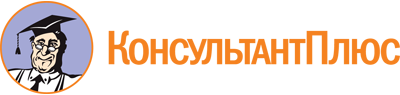 Постановление Правительства Ульяновской области от 24.12.2014 N 598-П
(ред. от 30.08.2023)
"О некоторых мерах по организации социального обслуживания населения на территории Ульяновской области"
(вместе с "Номенклатурой организаций социального обслуживания Ульяновской области", "Порядком представления сведений и документов для предоставления социальных услуг, признания гражданина нуждающимся в социальном обслуживании, составления индивидуальной программы предоставления социальных услуг", "Порядком межведомственного взаимодействия исполнительных органов Ульяновской области при предоставлении социальных услуг и социального сопровождения", "Регламентом межведомственного взаимодействия исполнительных органов Ульяновской области в связи с реализацией полномочий Ульяновской области в сфере социального обслуживания", "Порядком взимания платы за предоставление социальных услуг, входящих в перечень социальных услуг, предоставляемых поставщиками социальных услуг")Документ предоставлен КонсультантПлюс

www.consultant.ru

Дата сохранения: 05.11.2023
 Список изменяющих документов(в ред. постановлений Правительства Ульяновской областиот 10.06.2015 N 266-П, от 27.08.2015 N 431-П, от 08.12.2015 N 641-П,от 24.12.2015 N 705-П, от 25.08.2017 N 417-П, от 23.01.2018 N 37-П,от 06.07.2018 N 306-П, от 27.02.2019 N 81-П, от 12.05.2020 N 241-П,от 09.09.2020 N 506-П, от 30.11.2022 N 709-П, от 12.05.2023 N 213-П,от 30.08.2023 N 455-П)Список изменяющих документов(в ред. постановления Правительства Ульяновской областиот 27.02.2019 N 81-П)Список изменяющих документов(в ред. постановлений Правительства Ульяновской областиот 10.06.2015 N 266-П, от 27.08.2015 N 431-П, от 24.12.2015 N 705-П,от 25.08.2017 N 417-П, от 23.01.2018 N 37-П, от 06.07.2018 N 306-П,от 27.02.2019 N 81-П, от 12.05.2020 N 241-П, от 09.09.2020 N 506-П,от 30.11.2022 N 709-П, от 12.05.2023 N 213-П, от 30.08.2023 N 455-П)Список изменяющих документов(в ред. постановления Правительства Ульяновской областиот 30.11.2022 N 709-П)Список изменяющих документов(в ред. постановлений Правительства Ульяновской областиот 27.02.2019 N 81-П, от 30.11.2022 N 709-П)Список изменяющих документов(в ред. постановления Правительства Ульяновской областиот 09.09.2020 N 506-П)